UCL INSTITUTE for environmental design and engineeringInstitute for Environmental Design and Engineering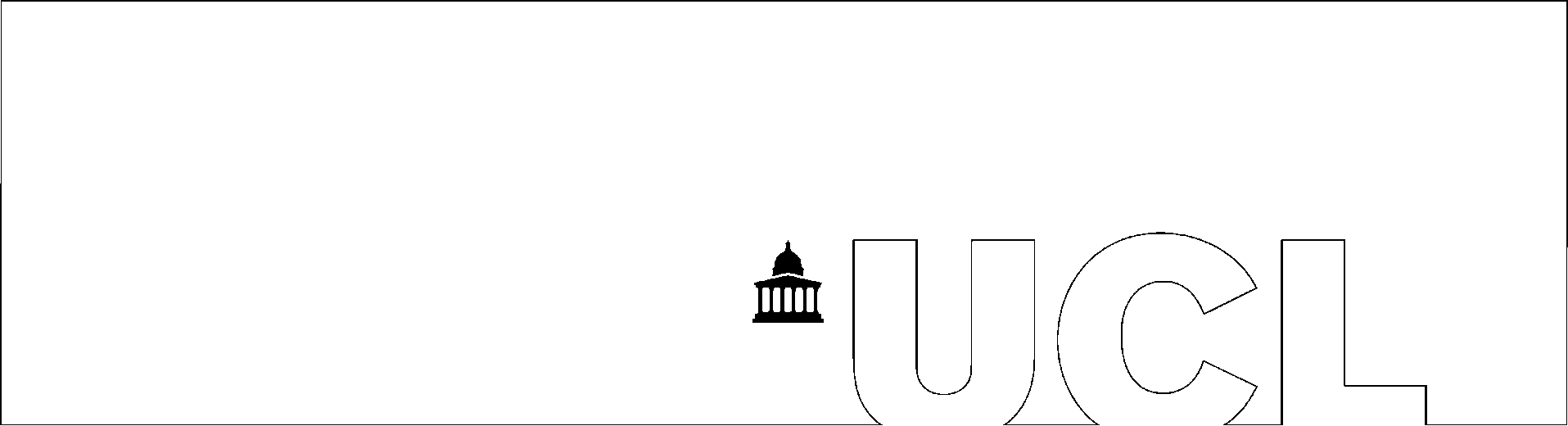 Professor Llewelyn-Davies MSc ScholarshipAPPLICATION Please note that this form is for the UCL IEDE Prof Llewelyn-Davies Scholarship only. Applicants must also complete the Application Form for Admission as a Graduate Student separately to this form. Please return this form via email to bseer-studentqueries@ucl.ac.uk You must put “Application for HWSB Scholarship” in the title.CLOSING DATE FOR APPLICATIONS: 16:00 British Summer Time (15:00 Greenwich Mean Time), Thursday 1st June 2017PERSONAL DETAILS1. Surname / Family Name	2. First Names		                 3. Title (Mr/Mrs etc.)4. Email Address	                           5. UCL Application Number6. Correspondence Address			  7.  Supporting Statement – NO MORE THAN 500 WORDS Please note the Scholarship is awarded on the basis of academic merit as well as any relevant professional merit. Therefore in your supporting statement please provide evidence and examples of such merit. Also, please include other support sought or gained from employers and / or other external bodies, e.g. financial/in-kin support / time for study. Please continue overleaf  Signature				Date